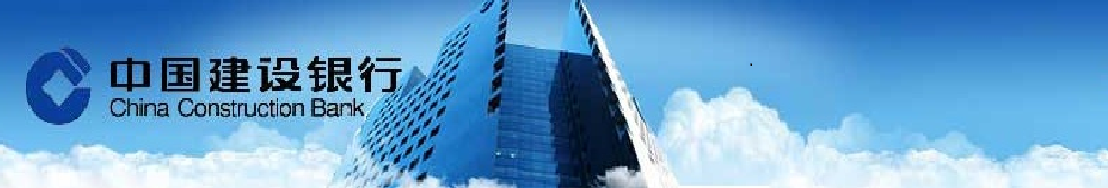 歐元區2月通膨升至四年高位，超過歐洲央行目標價位，給利率決定者帶來開始討論何時及如何縮減非常規刺激措施的壓力。歐盟統計局顯示，歐元區2月通膨由1月的1.8%升至2.0%，為2013年初以來高位。歐元區1月生產者物價指數(PPI)由12月的1.6%升至3.5%，暗示基礎物價上漲的壓力加大。中國外管局副局長方上浦近日稱，下一階段將對外匯流動性和跨境資本流動進行逆週期調控和精準調控；並基於審慎原則設定負面清單，逐步取消微觀領域的匯兌限制。同時，發揮靈活、彈性匯率機制對跨境資本流動衝擊的“自動調節器”作用，落實外匯市場自求平衡基礎。方上浦稱，中國外匯形勢在基本平衡中趨向穩定的趨勢沒有改變。外匯市場    台幣兌美元周四收盤小貶，是連續第二日收跌。雖然台股收盤小升，但隨著金融市場調高對美國3月升息的預期，韓元走疲，外商銀今日買匯多於拋匯，令台幣走跌。預計台幣今日區間在30.750-30.850之間。貨幣市場    台灣銀行間短率周四持穩低檔。3/3為本提存期底最後交易日，且資金需求疲弱，交投偏淡以調整積數為主；月初資金充沛下令短率續躺在低位，後續關注明日一年期定存單標售。人民幣市場部分，隔拆利率在1.50%-2.50%，一年天期cnh swap落在 2,080 -2,150。債券市場    週四美國公佈初請失業金人數持續創新低，反映美國就業市場維持穩健，而昨日美債市場反應Fed於3月份升息機率上升，利率持續反彈，終場美債10年券利率上揚2.5bps收2.478%；30年券利率上揚1.2bps收3.073%，今日市場關注ISM非製造業指數，短線10年券來到震盪區間上緣，今日市場關注Yellen談話，操作佔以觀望為宜。期貨市場    週四離岸人民幣進一步，市場持續反映fed可能於三月份會議升息，令國際美元持續走強，昨日美國公布初請失業金數據穩健，人民幣走勢料預料維持貶值趨勢。昨日離岸人民幣換匯點下挫，一個月小幅升至180(+10)，一年期2120(-80)。人民幣匯率期貨市場週四成交量小幅提升至1,851口，約當成交金額0.657億美金，留倉口數3909口，約當留倉金額1.372億美金。Economic Data免責聲明本研究報告僅供本公司特定客戶參考。客戶進行投資決策時，應審慎考量本身之需求、投資風險及風險承壓度，並就投資結果自行負責，本公司不作任何獲利保證，亦不就投資損害負任何法律責任。本研究報告內容取材自本公司認可之來源，但不保證其完整性及精確性、該報告所載財務資料、預估及意見，係本公司於特定日期就現有資訊所作之專業判斷，嗣後變更時，本公司將不做預告或更新；本研究報告內容僅供參考，未盡完善之處，本公司恕不負責。除經本公司同意，不得將本研究報告內容複製、轉載或以其他方式提供予其他第三人。FXLastHighLowUSD/TWD30.79530.82930.735USD/CNY6.88996.89056.8805USD/CNH6.88526.88886.8662USD/JPY114.41114.59113.69EUR/USD1.05071.05521.0495AUD/USD0.75720.76820.7558Interest RateInterest RateLastChgTW O/NTW O/N0.1740.004TAIBOR 3MTAIBOR 3M0.65933-0.00011CNT TAIBOR 3MCNT TAIBOR 3M4.35930.135CNT TAIBOR 1YCNT TAIBOR 1Y4.91930.1193TW IRS 3YTW IRS 3Y0.89070.0037TW IRS 5YTW IRS 5Y1.140.01TW 5Y BONDTW 5Y BOND0.830.005TW 10Y BONDTW 10Y BOND1.14450.0007SHIBOR O/NSHIBOR O/N2.4611-0.0332SHIBOR 1MSHIBOR 1M4.0830.0067SHIBOR 3MSHIBOR 3M4.29040.0023CN 7Y BONDCN 7Y BOND3.1960.004CN 10Y BONDCN 10Y BOND3.3840.007USD LIBOR O/NUSD LIBOR O/N0.681670.00111USD LIBOR 3MUSD LIBOR 3M1.092780.02878USD 10Y BONDUSD 10Y BOND2.47790.0343USD 30Y BONDUSD 30Y BOND3.07290.0153CommodityCommodityLastChgBRENTBRENT55.080.08WTIWTI52.610.09GOLDGOLD1234.25-0.88StockStockLastChgDow JonesDow Jones21002.97-112.58NasdaqNasdaq5861.222-42.807S&P 500S&P 5002381.92-14.04DAXDAX12059.57-7.62SSEASSEA3382.206-11.361HISHIS23728.07-109.71TAIEXTAIEX9691.8-29.26Nikkei 225Nikkei 22519564.8-15.96KOSPIKOSPI2102.65-19.96Source: BloombergSource: BloombergSource: BloombergSource: BloombergDate CountryEventPeriodSurveyActualPrior03/01TA日經台灣製造業採購經理人指數Feb--54.555.603/02USU.S. Federal Reserve Releases Beige Book03/02US首次申請失業救濟金人數25-Feb245k223k244k03/02US連續申請失業救濟金人數18-Feb2060k2066k2060k03/03CH財新中國綜合採購經理人指數Feb----52.203/03CH財新中國服務業採購經理人指數Feb----53.103/03TAMonitoring IndicatorJan----2803/03USMarkit美國服務業採購經理人指數Feb F54--53.903/03USMarkit美國綜合採購經理人指數Feb F----54.303/03USISM 非製造業綜合指數Feb56.5--56.5